STATISTIKA FINANCOVÁNÍ BYDLENÍ České bankovní asociace Červenec 2020: Co červenec neuvaří – srpen nedopeče. Bude platit i pro hypoteční trh?---IndexRPSN ČBAIndexRPSN ČBA (průměrná RPSN) podle statistiky ČNB byl za červenec u hypotečních úvěrů na bydlení 2,37 %. Oproti červnu 2020 klesla průměrná RPSN o 0,1 procentního bodu. V červenci 2019 byla 2,79 %, tudíž v červenci 2020 došlo ke snížení za rok o 0,42 procentního bodu. 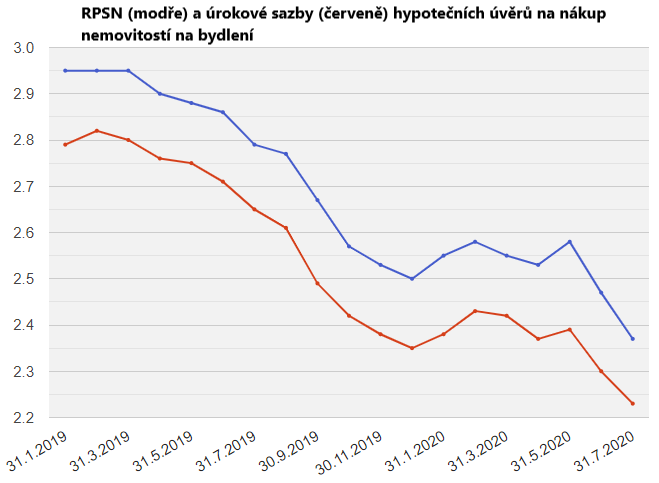                                                                             (Zdroj: Statistika ARAD, ČNB)Vladimír Staňura, hlavní poradce ČBA:I když se zdá, že snížení RPSN o 0,1 procentního bodu oproti červnu není velké, z průměrné hypotéky 2,7 mil. Kč na 20 let už toto snížení bude znamenat skoro 30 tis. Kč. Nemluvě o výrazném snížení oproti červenci 2019. Zajímavé také je, že se snížil rozdíl mezi RPSN a úrokovou sazbou. To znamená, že banky sáhly ve svých nabídkách po snížení nejen úrokové sazby ale i dalších nákladů. Protože se začínáme blížit historickému minimu z listopadu 2016, kdy RPSN dosáhlo 2,01 %, lze očekávat, že trend ve snižování RPSN zpomalí, popř. se zcela zastaví. Zdá se, že trh „testuje“ svoje dno.---Nové úvěry na bydlení Skutečně nové hypoteční úvěry na bydlení od bank a stavebních spořitelen dosáhly v červenci 2020 celkového objemu 19,2 mld. Kč. To je o 2 % více než v červnu 2020 a o 40 % více než v červenci 2019. 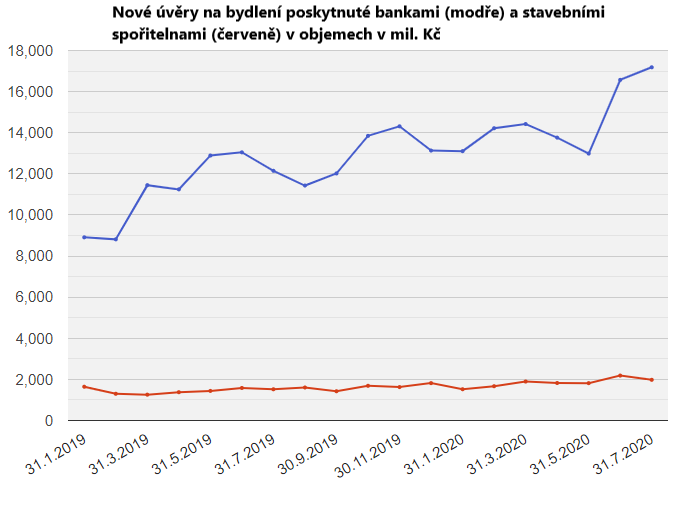                                                                                                (Zdroj: Statistika ARAD, ČNB)Vladimír Staňura, hlavní poradce ČBA:Letošní červenec byl od r. 2004 třetím nejsilnějším měsícem v prodejích hypoték na trhu. Nárůst oproti minulému měsíci je jenom 2 %, ale už i červen byl po několika letech velmi silný měsíc, takže další nárůst v červenci je až neuvěřitelný. Je to vidět i z porovnání s „normálním“ červencem 2019, kdy letos došlo k nárůstu prodejů o 40 %! Vysvětlení je několik:Rozhodně je na prvním místě zapotřebí zmínit výrazný a viditelný pokles RPSN a úrokových sazeb, což je pro spotřebitele více než dobrá zpráva.Svoji roli sehrávají i média, která hodně píší o poklesu cen nemovitostí. Ten se sice neodehrál. A pokud v některých regionech nastal, tak nijak významně. Ale povědomí o poklesu a stagnaci cen nemovitostí se ujalo. Nezanedbatelný vliv má i psychologie kupujících. Jednak to, že chci mít své vlastní. A také to, že v nejistých dobách je vlastní nemovitost jakýsi „přístav bezpečí“. Hodně kupujících čekalo na zrušení 4 % daně z převodu nemovitosti, a to se dnes bere už za vyřízené.---Refinancování úvěrů na bydleníRefinancování hypotečních úvěrů od bank a stavebních spořitelen (tj. přechod k jiné bance) za červenec zůstává na vysoké úrovni a dosáhl 3,5 mld. Kč, tj. stejně jako v červnu a má vzrůstající tendenci, kdy nejnižší měsíční objemy v minulém roce byly kolem 2 mld. Kč.Vladimír Staňura, hlavní poradce ČBA:V příštích měsících se dá očekávat, že při nízkých RPSN hypotečních úvěrů bude objem refinancování zůstávat vysoký. Ten se zastaví a sníží v momentě, kdy RPSN nabere obrácený směr, tj. vzhůru.Pozn. k metodice: Jedná se o nové, refinancované, refixované či konsolidované úvěry od bank i stavebních spořitelen celkem. 